Table 5 Correlation coefficients between intraoperative tibial internal rotation and postoperative clinical scores in nonelderly patients (aged <75 years)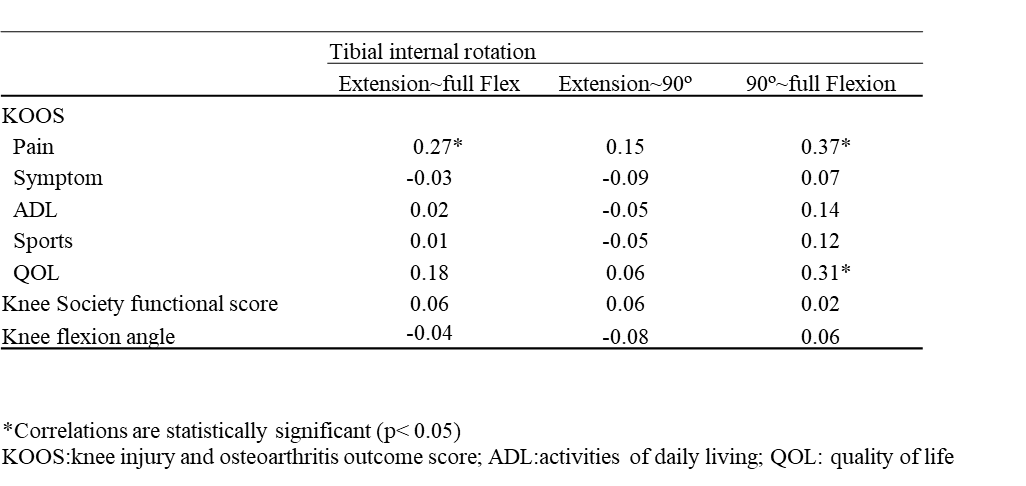 